Зарегистрировано в Минюсте России 2 ноября 2016 г. N 44230МИНИСТЕРСТВО ТРУДА И СОЦИАЛЬНОЙ ЗАЩИТЫ РОССИЙСКОЙ ФЕДЕРАЦИИПРИКАЗот 17 октября 2016 г. N 575нОБ УТВЕРЖДЕНИИ ПРОФЕССИОНАЛЬНОГО СТАНДАРТА"ТИФЛОСУРДОПЕРЕВОДЧИК"В соответствии с пунктом 16 Правил разработки и утверждения профессиональных стандартов, утвержденных постановлением Правительства Российской Федерации от 22 января 2013 г. N 23 (Собрание законодательства Российской Федерации, 2013, N 4, ст. 293; 2014, N 39, ст. 5266; 2016, N 21, ст. 3002), приказываю:Утвердить прилагаемый профессиональный стандарт "Тифлосурдопереводчик".МинистрМ.А.ТОПИЛИНУтвержденприказом Министерства трудаи социальной защитыРоссийской Федерацииот 17 октября 2016 г. N 575нПРОФЕССИОНАЛЬНЫЙ СТАНДАРТТИФЛОСУРДОПЕРЕВОДЧИКI. Общие сведенияОсновная цель вида профессиональной деятельности:Группа занятий:Отнесение к видам экономической деятельности:II. Описание трудовых функций, входящихв профессиональный стандарт (функциональная карта видапрофессиональной деятельности)III. Характеристика обобщенных трудовых функций3.1. Обобщенная трудовая функцияДополнительные характеристики3.1.1. Трудовая функция3.1.2. Трудовая функция3.1.3. Трудовая функция3.2. Обобщенная трудовая функцияДополнительные характеристики3.2.1. Трудовая функция3.2.2. Трудовая функцияIV. Сведения об организациях - разработчикахпрофессионального стандарта4.1. Ответственная организация-разработчик4.2. Наименования организаций-разработчиков--------------------------------<1> Общероссийский классификатор занятий.<2> Общероссийский классификатор видов экономической деятельности.<3> Приказ Минздравсоцразвития России от 12 апреля 2011 г. N 302н "Об утверждении перечней вредных и (или) опасных производственных факторов и работ, при выполнении которых проводятся обязательные предварительные и периодические медицинские осмотры (обследования), и Порядка проведения обязательных предварительных и периодических медицинских осмотров (обследований) работников, занятых на тяжелых работах и на работах с вредными и (или) опасными условиями труда" (зарегистрирован Минюстом России 21 октября 2011 г., регистрационный N 22111), с изменениями, внесенными приказами Минздрава России от 15 мая 2013 г. N 296н (зарегистрирован Минюстом России 3 июля 2013 г., регистрационный N 28970) и от 5 декабря 2014 г. N 801н (зарегистрирован Минюстом России 3 февраля 2015 г., регистрационный N 35848).<4> Единый квалификационный справочник должностей руководителей, специалистов и других служащих.<5> Общероссийский классификатор профессий рабочих, должностей служащих и тарифных разрядов.<6> Общероссийский классификатор специальностей по образованию.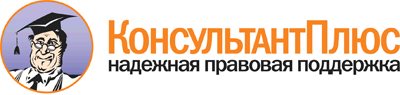  Приказ Минтруда России от 17.10.2016 N 575н
"Об утверждении профессионального стандарта "Тифлосурдопереводчик"
(Зарегистрировано в Минюсте России 02.11.2016 N 44230)Источник публикацииОфициальный интернет-портал правовой информации http://www.pravo.gov.ru, 07.11.2016Примечание к документуНачало действия документа - 18.11.2016.—•—Название документаПриказ Минтруда России от 17.10.2016 N 575н"Об утверждении профессионального стандарта "Тифлосурдопереводчик"(Зарегистрировано в Минюсте России 02.11.2016 N 44230) Документ предоставлен КонсультантПлюс

www.consultant.ru 

Дата сохранения: 11.11.2016 
 846Регистрационный номерДеятельность по сопровождению и двустороннему переводу на жестовый или тактильный жестовый язык для граждан с одновременным нарушением зрения и слуха03.014(наименование вида профессиональной деятельности)КодОбеспечение коммуникации граждан с одновременными нарушениями зрения и слуха (различной степени) (слепоглухих)2635Специалисты в области организации и ведения социальной работы2643Переводчики и другие лингвисты3412Социальные работники--(код ОКЗ <1>)(наименование)(код ОКЗ)(наименование)74.30Деятельность по письменному и устному переводу88.10Предоставление социальных услуг без обеспечения проживания престарелым и инвалидам(код ОКВЭД <2>)(наименование вида экономической деятельности)Обобщенные трудовые функцииОбобщенные трудовые функцииОбобщенные трудовые функцииТрудовые функцииТрудовые функцииТрудовые функциикоднаименованиеуровень квалификациинаименованиекодуровень (подуровень) квалификацииAДеятельность по сопровождению граждан с одновременными нарушениями зрения и слуха в процессе передвижения и межличностной коммуникации5Сопровождение инвалида с нарушениями зрения и слуха к месту назначения и на месте назначенияA/01.55AДеятельность по сопровождению граждан с одновременными нарушениями зрения и слуха в процессе передвижения и межличностной коммуникации5Тифлосурдокомментирование с целью обеспечения информационной доступности окружающей средыA/02.55AДеятельность по сопровождению граждан с одновременными нарушениями зрения и слуха в процессе передвижения и межличностной коммуникации5Перевод устной, письменной или жестовой речи в тактильную дактильную азбуку или тактильный жестовый язык на уровне межличностной коммуникацииA/03.55BДеятельность по организации коммуникации в социуме граждан с одновременными нарушениями зрения и слуха6Синхронный перевод устной или письменной речи на тактильный (контактный) дактильный, жестовый или тактильный жестовый язык с учетом специфики ограничений жизнедеятельности граждан с нарушениями зрения и слухаB/01.66BДеятельность по организации коммуникации в социуме граждан с одновременными нарушениями зрения и слуха6Обратный синхронный перевод сообщений гражданина с нарушениями зрения и слуха в устную речьB/02.66НаименованиеДеятельность по сопровождению граждан с одновременными нарушениями зрения и слуха в процессе передвижения и межличностной коммуникацииКодAУровень квалификации5Происхождение обобщенной трудовой функцииОригиналXЗаимствовано из оригиналаКод оригиналаРегистрационный номер профессионального стандартаВозможные наименования должностей, профессийТифлосурдопереводчик 2 категорииТребования к образованию и обучениюСреднее профессиональное образование - программы подготовки специалистов среднего звена, программы подготовки квалифицированных рабочих (служащих)Требования к опыту практической работыНе менее шести месяцев волонтерской работы по сопровождению слепоглухих гражданОсобые условия допуска к работеПрохождение обязательных предварительных (при поступлении на работу) и периодических медицинских осмотров (обследований), а также внеочередных медицинских осмотров (обследований) в порядке, установленном законодательством Российской Федерации <3>Другие характеристикиДля непрофильного образования - дополнительное профессиональное образование - программы профессиональной переподготовки по профилю (направлению) профессиональной деятельностиНаименование документаКодНаименование базовой группы, должности (профессии) или специальностиОКЗ3412Социальные работникиЕКС <4>-Переводчик русского жестового языкаЕКС <4>-Переводчик-дактилологЕКС <4>-Инструктор-дактилологОКПДТР <5>23072Инструктор-дактилологОКПДТР <5>25487Педагог социальныйОКПДТР <5>25533Переводчик-дактилологОКПДТР <5>26527Социальный работникОКСО <6>040101Социальная работаОКСО <6>040103Организация сурдокоммуникацииОКСО <6>050711Социальная педагогикаОКСО <6>050718Специальная педагогика в специальных (коррекционных) образовательных учрежденияхОКСО <6>050719Коррекционная педагогика в начальном образованииНаименованиеСопровождение инвалида с нарушениями зрения и слуха к месту назначения и на месте назначенияКодA/01.5Уровень (подуровень) квалификации5Происхождение трудовой функцииОригиналXЗаимствовано из оригиналаКод оригиналаРегистрационный номер профессионального стандартаТрудовые действияОсуществление индивидуального подбора способов коммуникации, наиболее приемлемых для получателя услугиТрудовые действияОпределение оптимального способа перемещения (передвижения) совместно с получателем услугиТрудовые действияПланирование оптимального совместного маршрутаТрудовые действияПодбор оптимального способа указания получателю услуг на особенности пути следованияТрудовые действияСопровождение гражданина до места назначенияНеобходимые уменияОбеспечивать эффективное взаимодействие с заказчиком, получателем услугиНеобходимые уменияУстанавливать контакт со слепоглухими гражданамиНеобходимые уменияОриентироваться на территории, где осуществляется сопровождение гражданина с нарушением слуха и зренияНеобходимые уменияОрганизовывать и обеспечивать мобильность слепоглухого с учетом степени нарушения зренияНеобходимые уменияОценивать и учитывать физическое и психологическое состояние граждан с нарушениями зрения и слуха, проявлять эмпатию, чуткость, вежливость, внимание, выдержку, предусмотрительность, терпениеНеобходимые уменияПользоваться различными способами коммуникаций в зависимости от предпочтений (умений) получателя услугиНеобходимые знанияТипы и характеристики граждан - получателей социальных услугНеобходимые знанияРазличные способы коммуникаций (письмо на ладони, дактилология, жестовый язык)Необходимые знанияНазначение, виды, функции трости для незрячихНеобходимые знанияТехнические средства тифлосурдокоммуникацииНеобходимые знанияВиды, структура и содержание документов, необходимых для оказания услуги тифлосурдоперевода, тифлосурдосопровожденияНеобходимые знанияНормативные правовые акты в сфере реабилитации и оказания услуг гражданам с нарушением слуха и зренияНеобходимые знанияСоциокультурные, социально-психологические, психолого-педагогические основы межличностного взаимодействия, особенности психологии личности, в том числе личности получателя услугНеобходимые знанияОсобенности сопровождения различных категорий получателей услуг в зависимости от индивидуальных особенностейНеобходимые знанияТребования к конфиденциальности личной информации, хранению и оперированию персональными данными граждан, обратившихся за получением социальных услуг и социальной поддержкойНеобходимые знанияОсновы самоорганизации и самообразования специалистаДругие характеристикиСоблюдать профессионально-этические требования к деятельности тифлосурдопереводчикаНаименованиеТифлосурдокомментирование с целью обеспечения информационной доступности окружающей средыКодA/02.5Уровень (подуровень) квалификации5Происхождение трудовой функцииОригиналXЗаимствовано из оригиналаКод оригиналаРегистрационный номер профессионального стандартаТрудовые действияАнализ окружающей информации, получаемой посредством наблюденияТрудовые действияОпределение первостепенных элементов, описание которых способно передать незрячему неслышащему гражданину особенности окружающей обстановкиТрудовые действияПодбор необходимого способа донесения информации о внешней обстановке гражданину с нарушением слуха и зренияТрудовые действияОписание основных визуальных и звуковых особенностей окружающей среды и коммуниканта гражданину с нарушением слуха и зренияТрудовые действияОказание помощи при межличностном общении инвалида по зрению и слухуНеобходимые уменияЧетко формулировать описание предмета, явленияНеобходимые уменияРанжировать детали описания на более и менее важныеНеобходимые уменияИспользовать различные способы коммуникации (дактилология, жестовый язык, письмо на ладони) на скорости, сопоставимой с темпом устной речи и наиболее приемлемой для получателя услугНеобходимые уменияОсуществлять выбор времени/момента передачи информации о внешнем мире/окружающей средеНеобходимые знанияПравила комментирования различных объектов для незрячих и неслышащих гражданНеобходимые знанияРазличные способы коммуникаций (письмо на ладони, дактилология, жестовый язык)Необходимые знанияТехнические средства тифлосурдокоммуникацииНеобходимые знанияСоциокультурные, социально-психологические, психолого-педагогические основы межличностного взаимодействия, особенности психологии личности, в том числе личности получателя услугДругие характеристикиСоблюдать профессионально-этические требования к деятельности тифлосурдопереводчикаНаименованиеПеревод устной, письменной или жестовой речи в тактильную дактильную азбуку или тактильный жестовый язык на уровне межличностной коммуникацииКодA/03.5Уровень (подуровень) квалификации5Происхождение трудовой функцииОригиналXЗаимствовано из оригиналаКод оригиналаРегистрационный номер профессионального стандартаТрудовые действияАнализ информационного потока, дифференциация его на смысловые единицыТрудовые действияПодбор адекватных смысловых эквивалентных речевых средств жестового языкаТрудовые действияТрансляция получаемой информации в тактильную (контактную) дактильную азбуку или тактильный жестовый язык с сохранением стилистики и смысловой нагрузки, стилистикиНеобходимые уменияИспользовать дактилологию на скорости, оптимальной для восприятия информации в зависимости от индивидуальных особенностей получателя услугиНеобходимые уменияПодбирать необходимый смысловой жестовый эквивалентНеобходимые знанияОсобенности использования дактилологии и жестовой речи для контактного воспроизведенияНеобходимые знанияОсобенности предметной области переводаНеобходимые знанияОсобенности восприятия информации различными категориями получателей услуг в зависимости от их индивидуальных особенностейНеобходимые знанияСоциокультурные, социально-психологические, психолого-педагогические основы межличностного взаимодействия, особенности психологии личности, в том числе личности получателя услугДругие характеристикиСоблюдать профессионально-этические требования к деятельности тифлосурдопереводчикаНаименованиеДеятельность по организации коммуникации в социуме граждан с одновременными нарушениями зрения и слухаКодBУровень квалификации6Происхождение обобщенной трудовой функцииОригиналXЗаимствовано из оригиналаКод оригиналаРегистрационный номер профессионального стандартаВозможные наименования должностей, профессийТифлосурдопереводчик 1 категорииТребования к образованию и обучениюВысшее образование - бакалавриатилиСреднее профессиональное образование - программы подготовки специалистов среднего звенаТребования к опыту практической работыПри наличии высшего образования - не менее 6 месяцев работы переводчиком русского жестового языка или сопровождающим для граждан с одновременным нарушением зрения и слухаПри наличии среднего профессионального образования - не менее одного года работы переводчиком русского жестового языка или сопровождающим для граждан с одновременным нарушением зрения и слухаОсобые условия допуска к работеПрохождение обязательных предварительных (при поступлении на работу) и периодических медицинских осмотров (обследований), а также внеочередных медицинских осмотров (обследований) в порядке, установленном законодательством Российской ФедерацииДругие характеристикиДля непрофильного образования - дополнительное профессиональное образование - программы профессиональной переподготовки по профилю (направлению) профессиональной деятельностиНаименование документаКодНаименование базовой группы, должности (профессии) или специальностиОКЗ2635Специалисты в области организации и ведения социальной работыОКЗ2643Переводчики и другие лингвистыОКЗ3412Социальные работникиЕКС-Переводчик русского жестового языкаЕКС-Переводчик-дактилологЕКС-Инструктор-дактилологОКПДТР23072Инструктор-дактилологОКПДТР25533Переводчик-дактилологОКПДТР25487Педагог социальныйОКПДТР26527Социальный работникОКПДТР26588Специалист по социальной работеОКСО040100Социальная работаОКСО040101Социальная работаОКСО040103Организация сурдокоммуникацииОКСО050711Социальная педагогикаОКСО050712ТифлопедагогикаОКСО050713СурдопедагогикаОКСО050717Специальная дошкольная педагогика и психологияОКСО050718Специальная педагогика в специальных (коррекционных) образовательных учрежденияхОКСО050719Коррекционная педагогика в начальном образованииОКСО031202Перевод и переводоведениеНаименованиеСинхронный перевод устной или письменной речи на тактильный (контактный) дактильный, жестовый или тактильный жестовый язык с учетом специфики ограничений жизнедеятельности граждан с нарушениями зрения и слухаКодB/01.6Уровень (подуровень) квалификации6Происхождение трудовой функцииОригиналXЗаимствовано из оригиналаКод оригиналаРегистрационный номер профессионального стандартаТрудовые действияВыделение ориентиров, характеризующих смысловое содержание и языковую форму исходного текстаТрудовые действияОпределение типа информации (ориентировочная, познавательная, эмоциональная, эстетическая)Трудовые действияВыбор переводческой стратегииТрудовые действияВыявление особенностей восприятия жестовой речи и тактильного восприятия гражданином с нарушениями зрения и слухаТрудовые действияТрансформация устной речи в тактильную дактильную азбуку, жестовый или тактильный жестовый язык с сохранением смысла, стилистики, интонацииТрудовые действияОценка переводчиком достижения цели переводаНеобходимые уменияСвободно пользоваться русским и русским жестовым языками, дактилологиейНеобходимые уменияОсуществлять анализ исходного текста (устного, письменного)Необходимые уменияОсуществлять поиск переводческого решенияНеобходимые уменияОдновременно воспринимать и транслировать информациюНеобходимые уменияОсуществлять подбор жеста, сочетание жестов, адекватных смыслуНеобходимые уменияОпределять необходимое переводческое решение в зависимости от особенностей восприятия речи гражданином с нарушениями зрения и слухаНеобходимые уменияИспользовать дактилологию жестовый язык для трансляции переводимого текста на скорости, оптимальной для восприятия информации в зависимости от индивидуальных особенностей получателя услугиНеобходимые уменияАдаптировать дактильную азбуку, русский жестовый язык, его формы и иные коммуникативные системы к каждому типу ограничения зрения и слухаНеобходимые уменияПроизводить критическую оценку правильности выполнения переводаНеобходимые знанияОбширный словарный запас на русском и русском жестовом языкахНеобходимые знанияТеоретические и методические основы тифлосурдокоммуникации в сфере сопровождения слепоглухихНеобходимые знанияОсобенности использования дактилологии и жестовой речи для контактного воспроизведенияНеобходимые знанияОсобенности предметной области переводаНеобходимые знанияТехнические средства тифлосурдокоммуникацииНеобходимые знанияОсобенности восприятия информации различными категориями получателей услуг в зависимости от особенностей потери зрения и слухаНеобходимые знанияСоциокультурные, социально-психологические, психолого-педагогические основы межличностного взаимодействия, особенности психологии личности, в том числе личности получателя услугДругие характеристикиСоблюдать профессионально-этические требования к деятельности тифлосурдопереводчикаНаименованиеОбратный синхронный перевод сообщений гражданина с нарушениями зрения и слуха в устную речьКодB/02.6Уровень (подуровень) квалификации6Происхождение трудовой функцииОригиналXЗаимствовано из оригиналаКод оригиналаРегистрационный номер профессионального стандартаТрудовые действияВыделение ориентиров, характеризующих смысловое содержание и языковую форму исходного сообщенияТрудовые действияОпределение типа информации (ориентировочная, познавательная, эмоциональная, эстетическая)Трудовые действияВыбор переводческой стратегииТрудовые действияТрансформация жестовой речи в устную или письменную речь с сохранением смысла, стилистики, интонацииТрудовые действияОценка правильности выполнения переводаНеобходимые уменияСвободно пользоваться русским и русским жестовым языкамиНеобходимые уменияОсуществлять анализ исходного сообщенияНеобходимые уменияОсуществлять поиск переводческого решенияНеобходимые уменияОдновременно воспринимать и транслировать информациюНеобходимые уменияОсуществлять подбор русского устного, письменного эквивалента жестовому высказываниюНеобходимые уменияИспользовать русский устный или письменный язык для интерпретации жестового высказывания гражданина на скорости, сопоставимой с темпом устной речиНеобходимые уменияПроизводить критическую оценку правильности выполнения переводаНеобходимые знанияОбширный словарный запас на русском и русском жестовом языкахНеобходимые знанияОсобенности предметной области переводаНеобходимые знанияОсобенности воспроизведения информации различными категориями получателей услуг в зависимости от категории гражданинаНеобходимые знанияСоциокультурные, социально-психологические, психолого-педагогические основы межличностного взаимодействия, особенности психологии личности, в том числе личности получателя услугДругие характеристикиСоблюдать профессионально-этические требования к деятельности тифлосурдопереводчикаФГБОУ ВО "Российский государственный социальный университет", город МоскваРектор Починок Наталья Борисовна1БФ "Фонд поддержки слепоглухих "Со-единение", город Москва2ОООИ "Всероссийское общество глухих", город Москва3НУ "Институт профессиональной реабилитации и подготовки персонала Общероссийской общественной организации инвалидов Всероссийского ордена Трудового Красного Знамени общества слепых "Реакомп", город Москва4МООИ Общество социальной поддержки слепоглухих "Эльвира", город Москва